Foreign trade turnover of goods in total and by countries in January – June 2022Foreign trade turnover in January - June 2022 in exports at current prices amounted to PLN 761.5 bn, while in imports - PLN 814.6 bn. The negative balance reached the level of PLN 53.1 bn, while in the same period of 2021 year was positive and amounted to PLN 18.6 bn. In comparison to the corresponding period of 2021 exports increased by 20.8%, while imports by 33.1%.Foreign trade turnover expressed in US dollars and in EURExports expressed in USD amounted to 182.8 bn, while imports amounted to USD 195.7 bn (an increase in exports of 9.1% and in imports of 20.3%). The negative balance reached the level of USD 12.9 bn, while in the same period of 2021 year was positive and amounted to USD 4.9 bn. Exports expressed in EUR amounted to 165.4 bn, while imports amounted to EUR 177.0 bn (an increase in exports of 19.1% and in imports of 31.3 %). The negative balance reached EUR 11.6 bn, compared to a positive balance of EUR 4.1 bn in the same period of 2021.Foreign trade turnover of goods in total and by groups of countriesPoland has the largest share in total exports with the developed countries – 87.8% (of which EU 76.3%) and in imports – 61.6% (of which EU 52.5%), in comparison with 86.6% (of which EU 75.4%) and 64.9% (of which EU 56.4%) in the corresponding period of 2021. However, the smallest share was observed with the countries of Central and Eastern Europe, which in total exports amounted to 4.3%, and in imports – 8.1%, in comparison with 5.4% and 6.8% in the January - June 2021 period.The negative balance was recorded with the developing countries – minus PLN 186.8 bn (minus USD 44.8 bn, minus EUR 40.6 bn) and with the countries of Central and Eastern Europe minus PLN 33.1 bn (minus USD 8.1 bn, minus EUR 7.2 bn). The positive balance was obtained in turnover with the developed countries PLN 166.7 bn (USD 40.0 bn, EUR 36.2 bn), of which with the EU countries the balance of PLN 155.1 bn (USD 37.2 bn, EUR 33.7 bn).Table 1. Foreign trade turnover of goods in total and by groups of countriesForeign trade turnover by major countriesIn the first half of 2022 among the main trade partners of Poland a decrease both in exports and imports was not observed compared to the same period of the last year.The turnover with the top ten of Polish trade partners in exports accounted for 65.7% (65.2% in the same period of the last year), while in total imports – 64.3% (in comparison with 64.7% in January - June 2021).The share of Germany in exports decreased in comparison with the corresponding period of the last year by 1.3 pp and amounted to 27.6% and in imports decreased by 1.0 pp and accounted for 20.7%. The positive balance amounted to PLN 42.1 bn (USD 10.1 bn, EUR 9.1 bn) in comparison with PLN 48.8 bn (USD 13.0 bn, EUR 10.8 bn) in the same period of 2021. Table 2. Foreign trade turnover by major countries Imports by country of consignment – total and groups of countiesThe highest turnover in imports by country of consignment Poland recorded with the developed countries - PLN 574.1 bn, of which with the EU – PLN 520.6 bn, compared to PLN 453.0 bn, of which with the EU - PLN 421.2 bn in the same period of 2021.Table 3. Imports by country of consignment – total and groups of countiesImports by country of consignment – countriesThe share of Germany in imports by country of consignment in comparison with imports by country of origin was higher by 4.9 pp, accordingly the share of the Netherlands was higher by 2.3 pp, Belgium by 1.2 pp, Czechia by 0.6 pp and France by 0.4 pp. Table 4. Imports by country of consignment – countries In the first half of this year trade turnover in goods according to the SITC nomenclature compared to the same period of 2021, reported an increase in all commodity sections both in exports and imports.In exports the largest increase concerned commodities and transaction not classified elsewhere in the SITC (by 181.5%), mineral fuels, lubricants and related materials (by 163.9%), animal and vegetable oils, fats and waxes (by 82.9%), chemicals and related products (by 31.5%), food and live animals (by 27.5%), manufactured goods classified chiefly by material (by 27.5%), crude materials inedible, except fuels (by 19.6%), miscellaneous manufactured articles (by 14.0%), machinery and transport equipment (by 9.8%) and beverages and tobacco (by 3.4 %). In imports an increase was recorded in commodities and transaction not classified elsewhere in the SITC (by 334.1%), mineral fuels, lubricants and related materials (by 119.2%), animal and vegetable oils, fats and waxes (by 110.6%), crude materials inedible, except fuels (by 43.0%), manufactured goods classified chiefly by material (by 36.0%), chemicals and related products (by 28.7%), miscellaneous manufactured articles (by 25.8%), food and live animals (by 23.6%), beverages and tobacco (by 15.2%), and machinery and transport equipment (by 12.0%). Chart 1. Composition of exports by sections according to SITC nomenclature in January – June 2022 Chart 2. Composition of imports by sections according to SITC nomenclature in January – June 2022 SPECIFICATIONI - VI 2022I - VI 2022I - VI 2022I - VI 2022I - VI 2022I - VI 202220212022SPECIFICATIONbn PLNbn USDbn EURI - VI 2021 = 100I - VI 2021 = 100I - VI 2021 = 100I - VII - VISPECIFICATIONbn PLNbn USDbn EURPLNUSDEURstructure in %structure in %Exports761.5182.8165.4 120.8 109.1 119.1100.0100.0Developed countries 668.8160.6145.3 122.5 110.6 120.886.687.8of which EU  580.7139.5126.1 122.1 110.3 120.575.476.3           of which  euro-zone 451.3108.498.0 120.3 108.7 118.759.559.3Developing countries 59.914.413.0 119.6 107.8 117.9 8.0 7.9Count. of Cent. and East. Europe32.87.87.195.786.294.4 5.4 4.3Imports (country of origin)814.6195.7177.0 133.1 120.3 131.3100.0100.0Developed countries 502.0120.6109.1 126.5 114.3 124.864.961.6of which EU  425.5102.392.5 123.2 111.3 121.656.452.2           of which  euro-zone 351.384.476.3 122.6 110.8 121.046.843.1Developing countries 246.659.253.6 142.2 128.2 140.228.330.3Count. of Cent. and East. Europe65.915.914.3 158.9 144.5 157.0 6.8 8.1Balance -53.1-12.9-11.6.....Developed countries 166.740.036.2.....of which EU  155.137.233.7.....           of which  euro-zone 100.024.021.7.....Developing countries -186.8-44.8-40.6.....Count. of Cent. and East. Europe-33.1-8.1-7.2.....SPECIFICATION I - VI 2022I - VI 2022I - VI 2022I - VI 2022I - VI 2022I - VI 202220212022SPECIFICATION bn PLNbn USDbn EURI - VI 2021 = 100I - VI 2021 = 100I - VI 2021 = 100I - VII - VISPECIFICATION bn PLNbn USDbn EURPLNUSDEURstructure in %structure in %EXPORTSEXPORTSEXPORTSEXPORTSEXPORTSEXPORTSEXPORTSEXPORTSEXPORTS1. Germany 210.550.645.7115.8104.6114.228.827.62. Czechia 50.512.111.0133.8120.6131.96.06.63. France 44.010.69.6116.8105.5115.16.05.84. United Kingdom 37.79.18.2122.7110.9121.04.95.05. Italy36.48.77.9118.5107.2116.94.94.86. Netherlands34.08.27.4127.8115.4126.04.24.57. United States 22.55.44.9138.2124.9136.32.63.08. Slovakia22.45.44.9140.8127.1138.82.52.99. Sweden21.25.14.6118.8107.1117.12.82.810. Hungary20.24.84.4127.5115.2125.72.52.7IMPORTS (country of origin)IMPORTS (country of origin)IMPORTS (country of origin)IMPORTS (country of origin)IMPORTS (country of origin)IMPORTS (country of origin)IMPORTS (country of origin)IMPORTS (country of origin)IMPORTS (country of origin)1. Germany168.440.536.6126.6114.4124.921.720.72. China117.828.325.6139.6126.2137.713.814.53. Russia 48.711.810.6163.8149.5162.04.96.04. Italy38.79.38.4118.2107.0116.75.44.85. Netherlands 32.17.77.0126.2113.7124.34.23.96. United States 31.07.46.7177.4159.3174.82.93.87. Czechia25.56.15.5125.4113.3123.73.33.18. France 24.25.85.3111.9101.2110.43.53.09. Belgium 18.54.54.0114.9104.1113.42.62.310. South Korea17.64.23.8121.0109.3119.42.42.2SPECIFICATIONI - VI 2022I - VI 2022I - VI 2022I - VI 2022I - VI 2022I - VI 202220212022SPECIFICATIONbn PLNbn USDbn EURI – VI 2021 = 100I – VI 2021 = 100I – VI 2021 = 100I - VII - VISPECIFICATIONbn PLNbn USDbn EURPLNUSDEURstructure in %structure in %Imports (country of consignment)814.6195.7177.0 133.1 120.3 131.3100.0100.0Developed countries 574.1137.9124.7 126.7 114.5 125.074.070.5of which EU  520.6125.1113.1 123.6 111.7 121.968.863.9           of which  euro-zone 438.5105.495.3 123.0 111.1 121.358.353.8Developing countries 173.741.637.7 149.2 134.5 147.019.121.3Countries of Cent. and East. Europe66.716.214.5 157.4 143.2 155.6 6.9 8.2Balance -53.1-12.9-11.6.....Developed countries 94.722.720.6.....of which EU  60.114.413.0.....           of which  euro-zone 12.83.02.7.....Developing countries -113.8-27.3-24.7.....Countries of Cent. and East. Europe-33.9-8.3-7.4.....SPECIFICATIONI - VI 2022I - VI 2022I - VI 2022I - VI 2022I - VI 2022I - VI 202220212022SPECIFICATIONbn PLNbn USDbn EURI - VI 2021 = 100I - VI 2021 = 100I - VI 2021 = 100I - VII - VISPECIFICATIONbn PLNbn USDbn EURPLNUSDEURstructure in %structure in %IMPORTS (country of consignment)IMPORTS (country of consignment)IMPORTS (country of consignment)IMPORTS (country of consignment)IMPORTS (country of consignment)IMPORTS (country of consignment)IMPORTS (country of consignment)IMPORTS (country of consignment)IMPORTS (country of consignment)1. Germany 208.550.145.3124.8112.7123.127.325.62. China 77.618.716.9140.3126.8138.49.09.53.  Netherlands 50.912.211.1128.6116.1126.86.56.24.  Russia48.911.910.7164.9150.5163.14.86.05. Italy38.99.48.5117.8106.6116.35.44.86. Czechia 30.27.26.6124.9112.8123.13.93.77. Belgium28.97.06.3119.5108.3118.04.03.58. France 27.86.76.0114.1103.1112.54.03.49. United States23.05.55.0233.8209.9230.31.62.810. Slovakia 18.14.43.9117.0105.7115.42.52.2Prepared by:Trade and Services DepartmentDirector Ewa Adach - StankiewiczPhone: (+48 22) 608 31 24Issued by:
The Spokesperson for the President
of Statistics PolandKarolina BanaszekPhone: (+48) 695 255 011Press Office Phone: (+48 22) 608 38 04 e-mail: obslugaprasowa@stat.gov.plwww.stat.gov.pl/en/     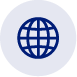 Press Office Phone: (+48 22) 608 38 04 e-mail: obslugaprasowa@stat.gov.pl@StatPoland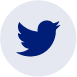 Press Office Phone: (+48 22) 608 38 04 e-mail: obslugaprasowa@stat.gov.pl@GlownyUrzadStatystyczny 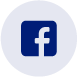 gus_stat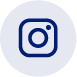 glownyurzadstatystycznygus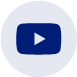 glownyurzadstatystyczny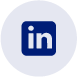 Related informationForeign Trade 2021. Prices in foreign tradeYearbook of Foreign Trade Statistics of Poland 2021Foreign trade. Mirror and asymmetry statisticsForeign trade. Poland in European UnionForeign trade. Trade in goods by enterprise characteristics (TEC)Foreign Trade. Poland in the worldData available in databasesKnowledge Databases (DBW). Foreign tradeDatabase. . Foreign trade  Terms used inn official statisticsExports of commodities Imports of commoditiesBalance foreign trade commodity turnoverRelated informationForeign Trade 2021. Prices in foreign tradeYearbook of Foreign Trade Statistics of Poland 2021Foreign trade. Mirror and asymmetry statisticsForeign trade. Poland in European UnionForeign trade. Trade in goods by enterprise characteristics (TEC)Foreign Trade. Poland in the worldData available in databasesKnowledge Databases (DBW). Foreign tradeDatabase. . Foreign trade  Terms used inn official statisticsExports of commodities Imports of commoditiesBalance foreign trade commodity turnover